國立嘉義大學 理工學院 機械與能源工程學系 評鑑歸檔：□系發展□課程□支援教師□支援學生□學生活動■研究□服務□產業□系友作業程序：1. 請於事實後1週內公告。2. 製作完成後請傳系辦。3. 系辦上網公告並紙本用印歸檔。 4. 並請登載於個人歷程檔案。活動名稱：2014年台北國際發明暨技術交易展活動日期：日活動地點：台北世貿展覽館參加對象：國際性活動效益：丁慶華教授"智慧型機車單鍵操控啟動熄火控制系統"發明榮獲"2014年台北國際發明暨技術交易展"發明競賽銀牌獎。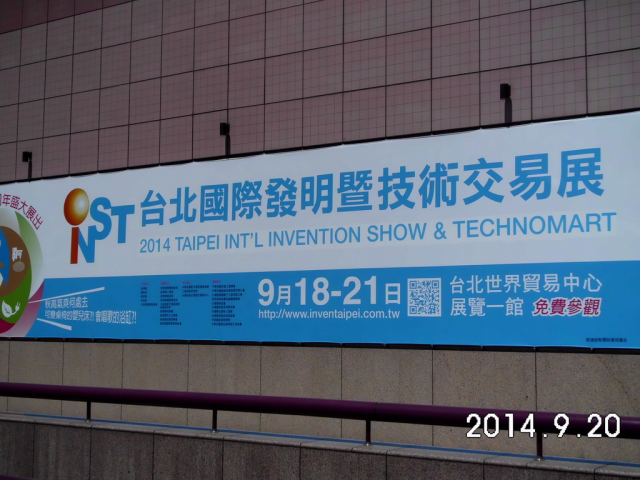 2014年台北國際發明暨技術交易展2014年台北國際發明暨技術交易展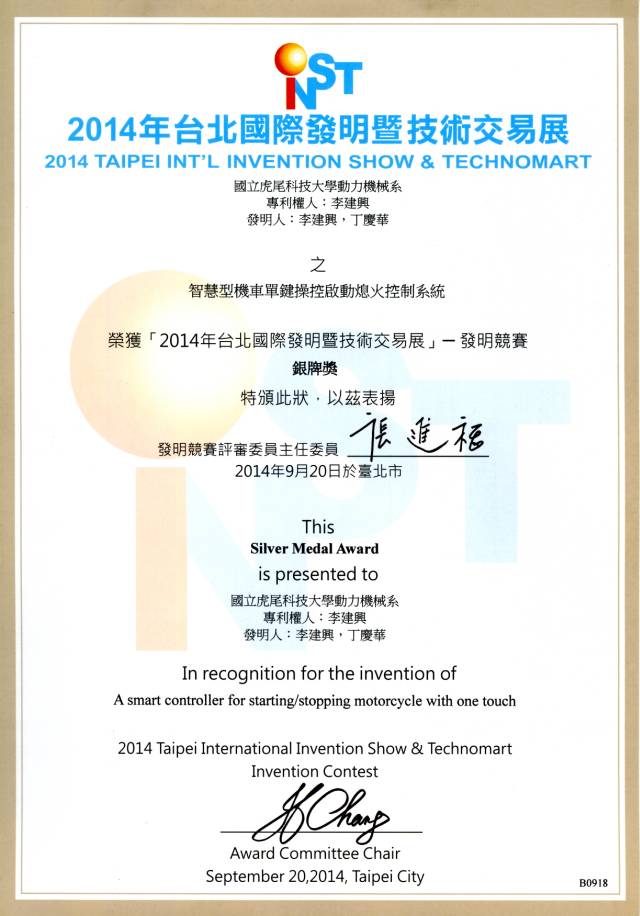 發明競賽銀牌獎發明競賽銀牌獎